Curriculum Vitae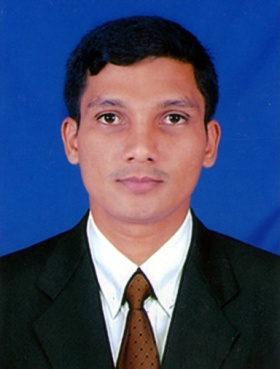 KHADER YASEEN PASHA   # 1067       6th CROSS 1st Main Left sideR.K Hegde NagarBangalore-560077  E-mail-id: khaderyaseenpasha@gmail.com  :  +91-7411760712                                                                                   Career Objective:Seeking a career in an organization that encourages continuous learning so as to achieve professional and personal growth along with the organization and contribute better each time.PROFESSIONAL EXPERIENCE:Organization	: Savebyswitching Global SolutionsDesignation	: Senior Market Intelligence Analyst Duration         : May 2018 to Nov 2019Job ResponsibilitiesDaily tracking of competitor pricing and channel promotions.Ensuring inputs are accurate and all reports reconcile real-time market view.Suggests Improvement on process and potential development.Identify errors and anomalies along with practical solutions.Identify, report and request missing tariff data from suppliers.Skills and ExperienceExcellent numerical & analytical capability.Highly proficient with MS Excel, MS office (Mainly Excel, Word and PowerPoint).Excellent attention to detail and data input accuracy.Experience in previous market intelligence/research role highly desirable or relevant experience in Market.Strong communication skills both written and verbal.Strong analytical background with demonstrable problem-solving skills.Experience of working with Large Spreadsheets.Comfortable in working with both qualitative and quantitative data/information.Self-driven and be able to work under minimal supervision.Good Multi-tasking and decision-making skills.Organization	:  Capita India Pvt Ltd.Designation	: Senior Executive Duration         : March 2014 to May 2018Job responsibilities and SkillsWorking in Losses (Final Invoicing) team. We work on objections where we have to raise objections if customer tries to leave company without clearing outstanding debt.To final invoice the Customer in an appropriate way. We work on E-mails to support onshore team to raise or remove objections.To find any discrepancies related with invoices and re-issuing final invoice with correct energy usage.Maintaining and developing relationships with suppliers via telephone and e-mail.Preparation of reports like outstanding work volume report, Pend report and Hand-off report.Providing floor support to the team to resolve the queries related to process.Familiar with majority of the reporting activities done by Team managers and process leaders.Attended Client calls to provide process improvement ideas and get the query resolutions.PROFESSIONAL EXPERIENCE:         Organization	:  INFOSYS BPO LTD.        Designation	: Senior Process Executive (Accounts Receivable)        Duration             : November 2011 to Jan 2013Main Duties and Capabilities:  Processing Invoices, Posting Entries in Oracle.Vendor Setup, Preparing Daily Sales Report.Query Handling, Quality Checking, Training.Vendor Reconciliation mode wise.Vendor Reconciliation Review and Matching with the GL.Monitoring accounts to ensure payments and Receivables are up to date.Accounts Payable and A/R Reconciliation.Applications usedCapture, People soft, Oracle, SAP ISU and CRMACADEMICSCOMPUTER SKILLS:MS-Applications      : MS-Word, Excel, Power Point, VBA, SQLSoftware’s	       : Windows Operating Systems, OracleCourses                     : Hardware & Networking, Advanced Excel, VBA & SQLInternet/Email	        : All Browsers & Outlook, CitrixPERSONAL SKILLS & STRENGHTSLeadership QualityAbility to work in Dynamic work environment, optimistic, flexible, effective communication skills, ability to build good interpersonal relationships.Willingness to learn, sincere, proactive and committed.Optimistic and good team playerSelf-Motivated and Positive AttitudeExtremely Productive in a high volume, high stress environment.Ability to manage multiple tasks in a pressured environment.Personal Details:Father Name               :  KHADER ALEEMMother Name             :  MUMTAZ KHANUMDate of Birth               :  26th June, 1986.   Phone Number            :  7411760712Permanent Address     : KHADER YASEEN PASHA                                       Bapuji Nagar 6th Cross ‘B’ Block  SHIMOGA-577201     Sex  			: Male.Marital Status		: Married.Nationality		: Indian.Languages Known	: Kannada, English, Hindi and Urdu.Interests		: Playing Football, Cricket and reading Newspapers.Passport Number                : R6996969Date of Issue                      : 06-12-2017Date of Expiry                   : 05-12-2027Place of Issue                     :   I hereby declare, that the above information and details provided by me are correct to the best of my knowledge. Date:  		                                                                        	 Yours faithfully                                    Place:                                                    		     (KHADER YASEEN PASHA)QualificationCollege/University% of MarksObtained ClassYear of PassingM.B.A (Finance)Sikkim Manipal   University62.00%1st Class2010B.com61.21%1st Class2007P.U.CSacred 62.00%1st Class2004S.S.L.CSacred 59.84%2nd Class2002Passport Detail: